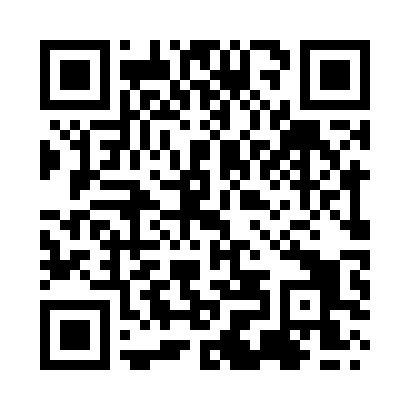 Prayer times for Admaston, Staffordshire, UKWed 1 May 2024 - Fri 31 May 2024High Latitude Method: Angle Based RulePrayer Calculation Method: Islamic Society of North AmericaAsar Calculation Method: HanafiPrayer times provided by https://www.salahtimes.comDateDayFajrSunriseDhuhrAsrMaghribIsha1Wed3:355:371:076:168:3810:422Thu3:315:351:076:178:4010:453Fri3:285:331:076:188:4210:484Sat3:255:321:076:198:4310:515Sun3:225:301:076:208:4510:546Mon3:185:281:076:218:4710:577Tue3:175:261:076:228:4810:588Wed3:165:241:076:238:5010:599Thu3:155:221:076:248:5210:5910Fri3:145:211:076:258:5311:0011Sat3:135:191:076:268:5511:0112Sun3:125:171:076:278:5711:0213Mon3:115:161:076:288:5811:0314Tue3:115:141:076:299:0011:0315Wed3:105:121:076:309:0111:0416Thu3:095:111:076:319:0311:0517Fri3:085:091:076:329:0511:0618Sat3:085:081:076:339:0611:0719Sun3:075:071:076:339:0811:0720Mon3:065:051:076:349:0911:0821Tue3:065:041:076:359:1111:0922Wed3:055:031:076:369:1211:1023Thu3:045:011:076:379:1311:1024Fri3:045:001:076:389:1511:1125Sat3:034:591:076:389:1611:1226Sun3:034:581:076:399:1811:1327Mon3:024:571:076:409:1911:1328Tue3:024:561:086:419:2011:1429Wed3:014:551:086:419:2111:1530Thu3:014:541:086:429:2311:1531Fri3:004:531:086:439:2411:16